     Mesoamerica MapDirections: Use the map on page 385 to label the following items: Bering Strait, Pacific Ocean, Atlantic Ocean, Caribbean Sea, Gulf of Mexico, Rocky Mountains, Great Plains, Andes Mountains, Mississippi River, Amazon River, Cape Horn, Mesoamerica, North America, and South America.  Use page 437, 391, 411, 423 to shade in (3 separate colors) and label the Mayan Empire, Aztec Empire and Incan Empire. (if you don’t have room to label you may create a key).  Finally label the cities of Tenochtitlan, Tikal, and Cusco.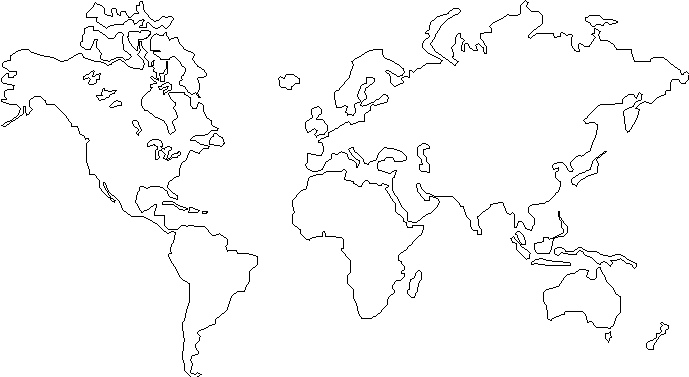 